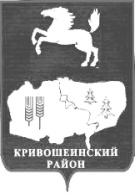 АДМИНИСТРАЦИЯ  КРИВОШЕИНСКОГО РАЙОНА РАСПОРЯЖЕНИЕ 01.04.2020									                      №  105-рс.  КривошеиноТомской областиО внесении изменений в распоряжение Администрации Кривошеинского района от 27.03.2020 № 102-р «О мерах по реализации Указа Президента Российской Федерации от 25.03.2020 № 206 «Об объявлении в Российской Федерации нерабочих дней» Внести в распоряжение Администрации Кривошеинского района от 27.03.2020           № 102-р «О мерах по реализации Указа Президента Российской Федерации от 25.03.2020 № 206 «Об объявлении в Российской Федерации нерабочих дней» (далее – распоряжение) следующие изменения: В пункте 1 распоряжения слова «по 3 апреля 2020 года» заменить словами «по 15 апреля 2020 года».     Настоящее распоряжение  вступает в силу с даты подписания.Контроль за исполнением настоящего распоряжения оставляю за собой.Глава Кривошеинского района(Глава Администрации)                                                                                       С.А. ТайлашевСтанислав Валентинович Мельник8 (38251) 21763